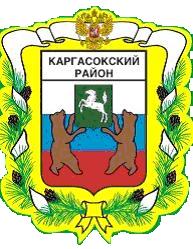 МУНИЦИПАЛЬНОЕ ОБРАЗОВАНИЕ «Каргасокский район»ТОМСКАЯ ОБЛАСТЬДУМА КАРГАСОКСКОГО РАЙОНАРЕШЕНИЕ       25.02.2016									№ 49      с.Каргасок	В целях вовлечения рабочей молодежи для участия в реализации и проведении молодежной политики на территории Каргасокского района,Дума Каргасокского района РЕШИЛА:     1. Пункт 3.1  Положения о Молодежном парламенте изложить  в новой редакции: Членом Молодежного парламента вправе стать гражданин Российской Федерации в возрасте от 14 до 35 лет постоянно, или временно проживающий на территории муниципального образования «Каргасокский район».2. Настоящее Решение вступает в силу со дня его официального опубликования.Председатель ДумыКаргасокского района						         В.В. БрагинГлава Каргасокского района			             	         А.П. АщеуловО внесении изменений в решение Думы Каргасокского района  от 10.08.2011 № 75 "О Молодежном парламенте Каргасокского   района"                                                                         